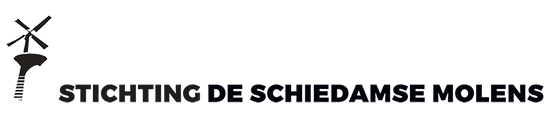 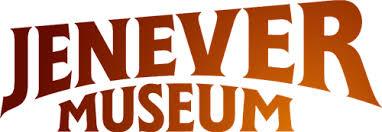 PERSBERICHT Schiedamse Molen De Walvisch ingepakt!
Schiedam - De romp van Molen De Walvisch aan de Schiedamse Westvest is helemaal ingepakt in wit plastic. Nee, het is geen nieuw werk van Christo - de kunstenaar die wereldwijd beroemd werd met het inpakken van hele gebouwen. De reden voor de witte jas zijn de onderhouds- en restauratiewerkzaamheden aan deze toekomstige museummolen. In februari 2018 wordt de gerestaureerde molen feestelijk geopend. De Walvisch is dan - behalve een complete, werkende molen - een museum. Met daarin geïntegreerd een molenwinkel, een tentoonstelling over het werk van de molens en de molenaar, een koffiecorner en een inpakafdeling voor het meel. Op één van de etages draait een spectaculaire 180º-panoramafilm over de geschiedenis van ’s werelds hoogste molens en de betekenis van deze ‘stadsreuzen’ voor de jeneverindustrie. Momenteel worden hiervoor de laatste filmopnames gemaakt in Schiedam. De museummolen is een samenwerking tussen het Nationaal Jenevermuseum Schiedam en Stichting De Schiedamse Molens.Drie projecten op één locatie
Hugo Boogaard, directeur van Stichting De Schiedamse Molens en opdrachtgever: “We zijn eigenlijk met drie projecten op één locatie bezig. Ten eerste met de buitenkant, die extra aandacht vraagt vanwege de brandschade. Daarnaast de binnenkant van de molen; die krijgt tot de maalzolder een volledig nieuwe indeling met trappen, elektriciteit en een droge sprinklerinstallatie. Tot slot krijgt de molen een geheel nieuwe inrichting. Dit maakt het een ingewikkelde klus. Door de vele functies (museum, molenwinkel, inpakafdeling, koffiecorner) en de beperkte ruimte was het een hele puzzel om alles passend te krijgen.”Herinrichting tot museum 
Marjolein Beumer, directeur van het Nationaal Jenevermuseum Schiedam, is projectleider museale herinrichting van Molen De Walvisch. Zij legt op dit moment samen met een productieteam van Tinker Imagineers de laatste hand aan filmopnames voor een panoramaprojectie van maar liefst 14 meter breed en 4,5 meter hoog. Die brengt straks op de tweede zolder van De Walvisch de geschiedenis van de Schiedamse molens en jenever in beeld. De film wordt op de binnenmuur van de molen geprojecteerd en toont onder meer het werk van de molenaar. Marjolein Beumer: “Momenteel buigen wij ons over de inrichting van de museumzaal op de derde molenzolder. Daar leren bezoekers straks alles over de werking van de molen en horen de verhalen van de molenaar, de lui-jongen en molenkat.” Financiële steun
Gemeente Schiedam, Fonds Schiedam Vlaardingen, Stichting de Groot fonds en Stichting De Schiedamse Molens hebben vertrouwen uitgesproken in de plannen voor de herinrichting van Molen De Walvisch en een financiële bijdrage toegezegd. Maar de financiering van de permanente tentoonstelling ‘Molenwerk’ in het museumgedeelte is nog niet rond. Daarom organiseert het Jenevermuseum diverse inzamelingsacties voor zowel privépersonen als bedrijven.HP Architecten ontwerpt bijzonder binnenwerk
HP architecten - het bureau van Manou Huijbregts en Pelle Poiesz - is eerder dit jaar geselecteerd om een plan te maken voor de inrichting van de nieuwe museummolen. Het Rotterdamse bureau, dat in 2018 twintig jaar bestaat, is gespecialiseerd in binnenstedelijke woningbouwprojecten en transformatie van bestaande gebouwen, dikwijls monumenten. Ook de herinrichting van De Waag in Schiedam is door HP Architecten verzorgd. Pelle Poiesz: “Het pand zelf is voor ons een belangrijk uitgangspunt. Bij een molen, waarin alles rond is, is dat een uitdagende opgave. Bovendien heb je binnenin te maken met balkrichtingen die soms haaks op elkaar staan. Daarnaast zit er een draaiing in het gebouw. Dat ervaar je ook als bezoeker als je in een molen naar boven klimt; je raakt daardoor soms wat gedesoriënteerd.”Pelle en zijn collega’s bedachten een systeem om de zolders beter toegankelijk te maken. En ook hoe je de denkbeeldige klimpirouette, die je als bezoeker maakt, het beste kunt ervaren. “Maar we kregen ook te maken met originele details, zoals de ladders en luigaten (red. hijsluiken), die we wilden bewaren. Want er moeten wel producten getakeld kunnen worden, als dat nodig is. En de molenaar moet ook tijdens publieksbezoek naar de werkzolder kunnen klimmen,” legt Pelle uit. “Er zijn in een molen maar een paar logische plekken waar je recht omhoog kunt.”Trappen leiden naar het licht
Het systeem dat de architecten bedachten resulteerde in trappen die de bezoekers steeds naar het licht leiden. “Het komt allemaal zo mooi uit. Dat hadden we vooraf nooit kunnen vermoeden. Het klopt allemaal, omdat de trappen steeds naar en langs de bestaande ramen voeren. In een monument mag je immers niet zomaar gaten maken om nieuwe ramen te plaatsen. Er hoeven geen aparte trappenhuizen te worden gemaakt. Als je naar boven gaat, kun je steeds de hele omtrek van de molen blijven zien. Bovendien is de veiligheid op de route gewaarborgd,” legt Pelle Poiesz uit.De diverse nieuwe functies van de molen moeten ook architectonisch met elkaar worden verbonden. Dat betekent dat er vooral is gewerkt met materialen die van nature in de molen voorkomen. Bijvoorbeeld eiken zoldervloeren en veel houten elementen. De entree is spectaculair. De oorspronkelijke houten deuren, die de wat asymmetrisch tegenover elkaar liggende poorten afsloten, worden naar buiten opengedraaid, als een soort luiken. Die nodigen je als het ware uit om binnen te komen. In de entree zijn glazen schuifdeuren gepland. Overdag werpen zij licht op de benedenverdieping, waar een ontvangstruimte, een koffiecorner en de molenwinkel komen. ’s Avonds straalt het licht van binnen juist weer uitnodigend naar buiten. Halverwege de benedenverdieping komt een entresol waar bezoekers straks prima kunnen vertoeven.Fantastisch project
Volgens Poiesz is de panoramazolder straks de mooiste ruimte: “Voor mijn gevoel is dit de belangrijkste zaal van de museummolen. Hier wordt op de wanden een 180º-projectie vertoond over de geschiedenis van de Schiedamse molens en hun maalfunctie voor de jeneverbranderijen. Op de zolder, net onder de omloop, vind je een grote maquette van een molen waarmee wordt uitgelegd hoe de molen werkt. Een deel van de zolder is open, waardoor je ziet en voelt dat er nog meer spannends in het vooruitzicht ligt om te ontdekken.” Poiesz noemt De Walvisch een fantastisch project: “Alles wat we hadden bedacht blijkt in werkelijkheid ook te passen. Alle betrokkenen hebben dat tijdens de werkzaamheden ook zo ervaren.”Beschermd metselwerk
“Door de plastic afscherming rondom de steigers wordt de stenen romp tijdens de werkzaamheden beter beschermd tegen temperatuur- en vochtschommelingen. Zo kunnen de metselaars onder alle weersomstandigheden  doorwerken. Bovendien verloopt het drogen van de voegen gecontroleerd. Ook voor omwonenden is het fijn dat de molen is ingepakt, omdat eventueel vrijkomend stof minder kan rondwaaien,” aldus Domien Akkermans van Restauratiewerkplaats Schiedam . “Net als bij de andere ‘stadsreuzen’ wordt ook bij De Walvisch het volledige metselwerk grondig aangepakt. Dit is bij deze molen extra gecompliceerd vanwege een grote brand in 1996, die veel verborgen schade heeft veroorzaakt. De metselaars hebben al hun vakkennis nodig om te beoordelen welke stenen vervangen moeten worden en hoe ze het originele metselwerk zo min mogelijk beschadigen.” Dankzij het plastic om de kap kan ook het schilderwerk van de houten onderdelen aan de buitenkant van de molen onder goede omstandigheden worden uitgevoerd. Meer informatie
Vragen of meer informatie? Ga naar www.jenevermuseum.nl of www.schiedamsemolens.nl.Noot voor de redactie: 
Dit is een gezamenlijk persbericht van Nationaal Jenevermuseum Schiedam en Stichting De Schiedamse Molens. Meer informatie: Karen van Gellecum (communicatie@jenevermuseum.nl) of Paul Storken (paul@schiedamsemolens.nl)